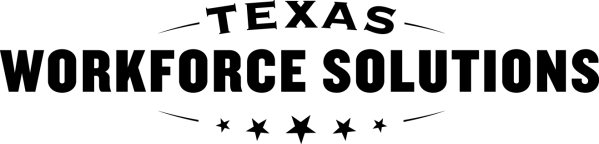 Texas Workforce CommissionVocational Rehabilitation ServicesVehicle Modification Evaluation  Texas Workforce CommissionVocational Rehabilitation ServicesVehicle Modification Evaluation  Texas Workforce CommissionVocational Rehabilitation ServicesVehicle Modification Evaluation  Texas Workforce CommissionVocational Rehabilitation ServicesVehicle Modification Evaluation  Texas Workforce CommissionVocational Rehabilitation ServicesVehicle Modification Evaluation  Texas Workforce CommissionVocational Rehabilitation ServicesVehicle Modification Evaluation  Texas Workforce CommissionVocational Rehabilitation ServicesVehicle Modification Evaluation  Texas Workforce CommissionVocational Rehabilitation ServicesVehicle Modification Evaluation  Texas Workforce CommissionVocational Rehabilitation ServicesVehicle Modification Evaluation  Texas Workforce CommissionVocational Rehabilitation ServicesVehicle Modification Evaluation  Texas Workforce CommissionVocational Rehabilitation ServicesVehicle Modification Evaluation  Texas Workforce CommissionVocational Rehabilitation ServicesVehicle Modification Evaluation  Texas Workforce CommissionVocational Rehabilitation ServicesVehicle Modification Evaluation  Texas Workforce CommissionVocational Rehabilitation ServicesVehicle Modification Evaluation  Select the type of review being requested: Price Review     Repair Review      Vehicle Modification Review     Pre-Purchase ReviewSelect the type of review being requested: Price Review     Repair Review      Vehicle Modification Review     Pre-Purchase ReviewSelect the type of review being requested: Price Review     Repair Review      Vehicle Modification Review     Pre-Purchase ReviewSelect the type of review being requested: Price Review     Repair Review      Vehicle Modification Review     Pre-Purchase ReviewSelect the type of review being requested: Price Review     Repair Review      Vehicle Modification Review     Pre-Purchase ReviewSelect the type of review being requested: Price Review     Repair Review      Vehicle Modification Review     Pre-Purchase ReviewSelect the type of review being requested: Price Review     Repair Review      Vehicle Modification Review     Pre-Purchase ReviewSelect the type of review being requested: Price Review     Repair Review      Vehicle Modification Review     Pre-Purchase ReviewSelect the type of review being requested: Price Review     Repair Review      Vehicle Modification Review     Pre-Purchase ReviewSelect the type of review being requested: Price Review     Repair Review      Vehicle Modification Review     Pre-Purchase ReviewSelect the type of review being requested: Price Review     Repair Review      Vehicle Modification Review     Pre-Purchase ReviewSelect the type of review being requested: Price Review     Repair Review      Vehicle Modification Review     Pre-Purchase ReviewSelect the type of review being requested: Price Review     Repair Review      Vehicle Modification Review     Pre-Purchase ReviewSelect the type of review being requested: Price Review     Repair Review      Vehicle Modification Review     Pre-Purchase ReviewSelect the type of review being requested: Price Review     Repair Review      Vehicle Modification Review     Pre-Purchase ReviewSelect the type of review being requested: Price Review     Repair Review      Vehicle Modification Review     Pre-Purchase ReviewSelect the type of review being requested: Price Review     Repair Review      Vehicle Modification Review     Pre-Purchase ReviewSelect the type of review being requested: Price Review     Repair Review      Vehicle Modification Review     Pre-Purchase ReviewSelect the type of review being requested: Price Review     Repair Review      Vehicle Modification Review     Pre-Purchase ReviewSelect the type of review being requested: Price Review     Repair Review      Vehicle Modification Review     Pre-Purchase ReviewInformation to be completed by VRS Representative  Information to be completed by VRS Representative  Information to be completed by VRS Representative  Information to be completed by VRS Representative  Information to be completed by VRS Representative  Information to be completed by VRS Representative  Information to be completed by VRS Representative  Information to be completed by VRS Representative  Information to be completed by VRS Representative  Information to be completed by VRS Representative  Information to be completed by VRS Representative  Information to be completed by VRS Representative  Information to be completed by VRS Representative  Information to be completed by VRS Representative  Information to be completed by VRS Representative  Information to be completed by VRS Representative  Information to be completed by VRS Representative  Information to be completed by VRS Representative  Information to be completed by VRS Representative  Information to be completed by VRS Representative  Customer Name:      Customer Name:      Customer Name:      Customer Name:      Customer Name:      Customer Name:      Customer Name:      Customer Name:      Customer Name:      Customer Name:      Customer Name:      Customer Name:      Customer Name:      Customer Name:      Customer Name:      VRS Case ID:      VRS Case ID:      VRS Case ID:      VRS Case ID:      VRS Case ID:       Passenger          Driver            Both Passenger          Driver            Both Passenger          Driver            Both Passenger          Driver            Both Passenger          Driver            Both Passenger          Driver            Both Passenger          Driver            Both Passenger          Driver            Both Passenger          Driver            Both Passenger          Driver            Both Passenger          Driver            Both Passenger          Driver            Both Passenger          Driver            Both Passenger          Driver            Both Passenger          Driver            Both Passenger          Driver            Both Passenger          Driver            Both Passenger          Driver            Both Passenger          Driver            Both Passenger          Driver            BothVRC name:      VRC name:      VRC name:      VRC name:      VRC name:      VRC name:      Office name:      Office name:      Office name:      Office name:      Office name:      Office name:      Office name:      Office name:      Office name:      Office name:      Office name:      Office name:      Office name:      Office name:      Phone number: (   )       Phone number: (   )       Fax number:      Fax number:      Fax number:      Fax number:      Fax number:      Fax number:      Fax number:      Fax number:      Fax number:      Fax number:      Fax number:      Email:      Email:      Email:      Email:      Email:      Email:      Email:      Information Completed by Vehicle Modifier or Provider  Information Completed by Vehicle Modifier or Provider  Information Completed by Vehicle Modifier or Provider  Information Completed by Vehicle Modifier or Provider  Information Completed by Vehicle Modifier or Provider  Information Completed by Vehicle Modifier or Provider  Information Completed by Vehicle Modifier or Provider  Information Completed by Vehicle Modifier or Provider  Information Completed by Vehicle Modifier or Provider  Information Completed by Vehicle Modifier or Provider  Information Completed by Vehicle Modifier or Provider  Information Completed by Vehicle Modifier or Provider  Information Completed by Vehicle Modifier or Provider  Information Completed by Vehicle Modifier or Provider  Information Completed by Vehicle Modifier or Provider  Information Completed by Vehicle Modifier or Provider  Information Completed by Vehicle Modifier or Provider  Information Completed by Vehicle Modifier or Provider  Information Completed by Vehicle Modifier or Provider  Information Completed by Vehicle Modifier or Provider  Company name:      Company name:      Company name:      Company name:      Company name:      Company name:      Company name:      Company name:      Company name:      Email address:      Email address:      Email address:      Email address:      Email address:      Email address:      Email address:      Email address:      Email address:      Email address:      Email address:      Telephone number: (   )       Telephone number: (   )       Telephone number: (   )       Telephone number: (   )       Telephone number: (   )       Telephone number: (   )       Telephone number: (   )       Telephone number: (   )       Telephone number: (   )       Fax number:      Fax number:      Fax number:      Fax number:      Fax number:      Fax number:      Fax number:      Fax number:      Fax number:      Fax number:      Fax number:      Street address (include suite number, if applicable):      Street address (include suite number, if applicable):      Street address (include suite number, if applicable):      Street address (include suite number, if applicable):      Street address (include suite number, if applicable):      Street address (include suite number, if applicable):      Street address (include suite number, if applicable):      Street address (include suite number, if applicable):      Street address (include suite number, if applicable):      Street address (include suite number, if applicable):      Street address (include suite number, if applicable):      Street address (include suite number, if applicable):      Street address (include suite number, if applicable):      Street address (include suite number, if applicable):      Street address (include suite number, if applicable):      Street address (include suite number, if applicable):      Street address (include suite number, if applicable):      Street address (include suite number, if applicable):      Street address (include suite number, if applicable):      Street address (include suite number, if applicable):      City:      City:      City:      City:      City:      City:      City:      City:      City:      City:      City:      City:      State:      State:      State:      ZIP code:     ZIP code:     ZIP code:     ZIP code:     ZIP code:     Vehicle Modifier or Provider written or typed name:Vehicle Modifier or Provider written or typed name:Vehicle Modifier or Provider written or typed name:Vehicle Modifier or Provider written or typed name:Vehicle Modifier or Provider written or typed name:Vehicle Modifier or Provider written or typed name:Vehicle Modifier or Provider written or typed name:Vehicle Modifier or Provider’s signature:X    Vehicle Modifier or Provider’s signature:X    Vehicle Modifier or Provider’s signature:X    Vehicle Modifier or Provider’s signature:X    Vehicle Modifier or Provider’s signature:X    Vehicle Modifier or Provider’s signature:X    Vehicle Modifier or Provider’s signature:X    Vehicle Modifier or Provider’s signature:X    Vehicle Modifier or Provider’s signature:X    Vehicle Modifier or Provider’s signature:X    Vehicle Modifier or Provider’s signature:X    Date:Date:Vehicle Information and Basic Measurements Vehicle Information and Basic Measurements Vehicle Information and Basic Measurements Vehicle Information and Basic Measurements Vehicle Information and Basic Measurements Vehicle Information and Basic Measurements Vehicle Information and Basic Measurements Vehicle Information and Basic Measurements Vehicle Information and Basic Measurements Vehicle Information and Basic Measurements Vehicle Information and Basic Measurements Vehicle Information and Basic Measurements Vehicle Information and Basic Measurements Vehicle Information and Basic Measurements Vehicle Information and Basic Measurements Vehicle Information and Basic Measurements Vehicle Information and Basic Measurements Vehicle Information and Basic Measurements Vehicle Information and Basic Measurements Vehicle Information and Basic Measurements VIN Number:      VIN Number:      VIN Number:      VIN Number:      VIN Number:      VIN Number:      VIN Number:      VIN Number:      VIN Number:      VIN Number:      VIN Number:      VIN Number:      VIN Number:      VIN Number:      VIN Number:      VIN Number:      VIN Number:      VIN Number:      VIN Number:      VIN Number:       New     Used    Year:       New     Used    Year:       New     Used    Year:       New     Used    Year:       New     Used    Year:       New     Used    Year:       New     Used    Year:       New     Used    Year:       New     Used    Year:       New     Used    Year:       New     Used    Year:       New     Used    Year:       New     Used    Year:       New     Used    Year:       New     Used    Year:       New     Used    Year:       New     Used    Year:       New     Used    Year:       New     Used    Year:       New     Used    Year:      Make:      Make:      Make:      Make:      Model:      Model:      Model:      Model:      Model:      Model:      Model:      Model:      Model:      Model:      Model:      Mileage:      Mileage:      Mileage:      Mileage:      Mileage:       Lowered Floor Conversion     Rear Entry Conversion     Side Entry Conversion     Sedan Other (please specify):       Lowered Floor Conversion     Rear Entry Conversion     Side Entry Conversion     Sedan Other (please specify):       Lowered Floor Conversion     Rear Entry Conversion     Side Entry Conversion     Sedan Other (please specify):       Lowered Floor Conversion     Rear Entry Conversion     Side Entry Conversion     Sedan Other (please specify):       Lowered Floor Conversion     Rear Entry Conversion     Side Entry Conversion     Sedan Other (please specify):       Lowered Floor Conversion     Rear Entry Conversion     Side Entry Conversion     Sedan Other (please specify):       Lowered Floor Conversion     Rear Entry Conversion     Side Entry Conversion     Sedan Other (please specify):       Lowered Floor Conversion     Rear Entry Conversion     Side Entry Conversion     Sedan Other (please specify):       Lowered Floor Conversion     Rear Entry Conversion     Side Entry Conversion     Sedan Other (please specify):       Lowered Floor Conversion     Rear Entry Conversion     Side Entry Conversion     Sedan Other (please specify):       Lowered Floor Conversion     Rear Entry Conversion     Side Entry Conversion     Sedan Other (please specify):       Lowered Floor Conversion     Rear Entry Conversion     Side Entry Conversion     Sedan Other (please specify):       Lowered Floor Conversion     Rear Entry Conversion     Side Entry Conversion     Sedan Other (please specify):       Lowered Floor Conversion     Rear Entry Conversion     Side Entry Conversion     Sedan Other (please specify):       Lowered Floor Conversion     Rear Entry Conversion     Side Entry Conversion     Sedan Other (please specify):       Lowered Floor Conversion     Rear Entry Conversion     Side Entry Conversion     Sedan Other (please specify):       Lowered Floor Conversion     Rear Entry Conversion     Side Entry Conversion     Sedan Other (please specify):       Lowered Floor Conversion     Rear Entry Conversion     Side Entry Conversion     Sedan Other (please specify):       Lowered Floor Conversion     Rear Entry Conversion     Side Entry Conversion     Sedan Other (please specify):       Lowered Floor Conversion     Rear Entry Conversion     Side Entry Conversion     Sedan Other (please specify):      Wheelchair or Scooter Specifications Wheelchair or Scooter Specifications Wheelchair or Scooter Specifications Wheelchair or Scooter Specifications Wheelchair or Scooter Specifications Wheelchair or Scooter Specifications Wheelchair or Scooter Specifications Wheelchair or Scooter Specifications Wheelchair or Scooter Specifications Wheelchair or Scooter Specifications Wheelchair or Scooter Specifications Wheelchair or Scooter Specifications Wheelchair or Scooter Specifications Wheelchair or Scooter Specifications Wheelchair or Scooter Specifications Wheelchair or Scooter Specifications Wheelchair or Scooter Specifications Wheelchair or Scooter Specifications Wheelchair or Scooter Specifications Wheelchair or Scooter Specifications Make:       Make:       Make:       Make:       Make:       Make:       Make:       Make:       Model:      Model:      Model:      Model:      Model:      Model:      Model:      Model:      Model:      Model:      Model:      Model:       Manual W/C	 Power W/C	 Scooter Manual W/C	 Power W/C	 Scooter Manual W/C	 Power W/C	 Scooter Manual W/C	 Power W/C	 Scooter Manual W/C	 Power W/C	 Scooter Manual W/C	 Power W/C	 Scooter Manual W/C	 Power W/C	 Scooter Manual W/C	 Power W/C	 Scooter Manual W/C	 Power W/C	 Scooter Manual W/C	 Power W/C	 Scooter Manual W/C	 Power W/C	 Scooter Manual W/C	 Power W/C	 Scooter Manual W/C	 Power W/C	 Scooter Manual W/C	 Power W/C	 Scooter Manual W/C	 Power W/C	 Scooter Manual W/C	 Power W/C	 Scooter Manual W/C	 Power W/C	 Scooter Manual W/C	 Power W/C	 Scooter Manual W/C	 Power W/C	 Scooter Manual W/C	 Power W/C	 ScooterSpecial Features:      Special Features:      Special Features:      Special Features:      Special Features:      Special Features:      Special Features:      Special Features:      Special Features:      Special Features:      Special Features:      Special Features:      Special Features:      Special Features:      Special Features:      Special Features:      Special Features:      Special Features:      Special Features:      Special Features:      Seat Measurement:Sitting Height:Sitting Height:Sitting Height:Sitting Height:Sitting Height:Sitting Height:Sitting Height:Sitting Height:Sitting Height:Chair Width:Chair Width:Chair Width:Chair Width:Chair Width:Chair Width:Eye Height:Eye Height:Eye Height:Eye Height:Chair Depth:Floor to Seat Height:Floor to Seat Height:Floor to Seat Height:Floor to Seat Height:Floor to Seat Height:Floor to Seat Height:Floor to Seat Height:Floor to Seat Height:Floor to Seat Height:Wheelchair Weight:Wheelchair Weight:Wheelchair Weight:Wheelchair Weight:Wheelchair Weight:Wheelchair Weight:Customer Weight:Customer Weight:Customer Weight:Customer Weight:What is the front GAWR for the proposed vehicle:      What is the front GAWR for the proposed vehicle:      What is the front GAWR for the proposed vehicle:      What is the front GAWR for the proposed vehicle:      What is the front GAWR for the proposed vehicle:      What is the front GAWR for the proposed vehicle:      What is the front GAWR for the proposed vehicle:      What is the front GAWR for the proposed vehicle:      What is the front GAWR for the proposed vehicle:      What is the front GAWR for the proposed vehicle:      What is the front GAWR for the proposed vehicle:      What is the front GAWR for the proposed vehicle:      What is the front GAWR for the proposed vehicle:      What is the front GAWR for the proposed vehicle:      What is the front GAWR for the proposed vehicle:      What is the front GAWR for the proposed vehicle:      What is the front GAWR for the proposed vehicle:      What is the front GAWR for the proposed vehicle:      What is the front GAWR for the proposed vehicle:      What is the front GAWR for the proposed vehicle:      Are there concerns that  the combined weight of the wheelchair,customer and modification will exceed the GAWR:      Are there concerns that  the combined weight of the wheelchair,customer and modification will exceed the GAWR:      Are there concerns that  the combined weight of the wheelchair,customer and modification will exceed the GAWR:      Are there concerns that  the combined weight of the wheelchair,customer and modification will exceed the GAWR:      Are there concerns that  the combined weight of the wheelchair,customer and modification will exceed the GAWR:      Are there concerns that  the combined weight of the wheelchair,customer and modification will exceed the GAWR:      Are there concerns that  the combined weight of the wheelchair,customer and modification will exceed the GAWR:      Are there concerns that  the combined weight of the wheelchair,customer and modification will exceed the GAWR:      Are there concerns that  the combined weight of the wheelchair,customer and modification will exceed the GAWR:      Are there concerns that  the combined weight of the wheelchair,customer and modification will exceed the GAWR:      Are there concerns that  the combined weight of the wheelchair,customer and modification will exceed the GAWR:      Are there concerns that  the combined weight of the wheelchair,customer and modification will exceed the GAWR:      Are there concerns that  the combined weight of the wheelchair,customer and modification will exceed the GAWR:      Are there concerns that  the combined weight of the wheelchair,customer and modification will exceed the GAWR:      Are there concerns that  the combined weight of the wheelchair,customer and modification will exceed the GAWR:      Are there concerns that  the combined weight of the wheelchair,customer and modification will exceed the GAWR:      Are there concerns that  the combined weight of the wheelchair,customer and modification will exceed the GAWR:      Are there concerns that  the combined weight of the wheelchair,customer and modification will exceed the GAWR:      Are there concerns that  the combined weight of the wheelchair,customer and modification will exceed the GAWR:      Are there concerns that  the combined weight of the wheelchair,customer and modification will exceed the GAWR:      Itemized Costs  Itemized Costs  Itemized Costs  Itemized Costs  Itemized Costs  Itemized Costs  Itemized Costs  Itemized Costs  Itemized Costs  Itemized Costs  Itemized Costs  Itemized Costs  Itemized Costs  Itemized Costs  Itemized Costs  Itemized Costs  Itemized Costs  Itemized Costs  Itemized Costs  Itemized Costs  DescriptionDescriptionDescriptionMakeMakeMakeMakeMakeModelModelModelQtyQtyQtyLabor CostLabor CostUnit PriceUnit PriceUnit PriceTotal PriceTotal cost:      Total cost:      Total cost:      Total cost:      Total cost:      Total cost:      Total cost:      Total cost:      Total cost:      Total cost:      Total cost:      Total cost:      Total cost:      Total cost:      Total cost:      Total cost:      Total cost:      Total cost:      Total cost:      Total cost:      Approval Signatures (TWS-VRS Purpose Only)  Approval Signatures (TWS-VRS Purpose Only)  Approval Signatures (TWS-VRS Purpose Only)  Approval Signatures (TWS-VRS Purpose Only)  Approval Signatures (TWS-VRS Purpose Only)  Approval Signatures (TWS-VRS Purpose Only)  Approval Signatures (TWS-VRS Purpose Only)  Approval Signatures (TWS-VRS Purpose Only)  Approval Signatures (TWS-VRS Purpose Only)  Approval Signatures (TWS-VRS Purpose Only)  Approval Signatures (TWS-VRS Purpose Only)  Approval Signatures (TWS-VRS Purpose Only)  Approval Signatures (TWS-VRS Purpose Only)  Approval Signatures (TWS-VRS Purpose Only)  Approval Signatures (TWS-VRS Purpose Only)  Approval Signatures (TWS-VRS Purpose Only)  Approval Signatures (TWS-VRS Purpose Only)  Approval Signatures (TWS-VRS Purpose Only)  Approval Signatures (TWS-VRS Purpose Only)  Approval Signatures (TWS-VRS Purpose Only)  Provide a minimum of two signatures. Provide a minimum of two signatures. Provide a minimum of two signatures. Provide a minimum of two signatures. Provide a minimum of two signatures. Provide a minimum of two signatures. Provide a minimum of two signatures. Provide a minimum of two signatures. Provide a minimum of two signatures. Provide a minimum of two signatures. Provide a minimum of two signatures. Provide a minimum of two signatures. Provide a minimum of two signatures. Provide a minimum of two signatures. Provide a minimum of two signatures. Provide a minimum of two signatures. Provide a minimum of two signatures. Provide a minimum of two signatures. Provide a minimum of two signatures. Provide a minimum of two signatures. Print VR Supervisor’s name:Print VR Supervisor’s name:Print VR Supervisor’s name:Print VR Supervisor’s name:Print VR Supervisor’s name:VR Supervisor’s signature: X  VR Supervisor’s signature: X  VR Supervisor’s signature: X  VR Supervisor’s signature: X  VR Supervisor’s signature: X  VR Supervisor’s signature: X  VR Supervisor’s signature: X  VR Supervisor’s signature: X  VR Supervisor’s signature: X  VR Supervisor’s signature: X  VR Supervisor’s signature: X  VR Supervisor’s signature: X  Date:Date:Date:Print Counselor’s name:Print Counselor’s name:Print Counselor’s name:Print Counselor’s name:Print Counselor’s name:Counselor’s signature:X  Counselor’s signature:X  Counselor’s signature:X  Counselor’s signature:X  Counselor’s signature:X  Counselor’s signature:X  Counselor’s signature:X  Counselor’s signature:X  Counselor’s signature:X  Counselor’s signature:X  Counselor’s signature:X  Counselor’s signature:X  Date:Date:Date:Print ATS’s name:Print ATS’s name:Print ATS’s name:Print ATS’s name:Print ATS’s name:ATS’s signature: X  ATS’s signature: X  ATS’s signature: X  ATS’s signature: X  ATS’s signature: X  ATS’s signature: X  ATS’s signature: X  ATS’s signature: X  ATS’s signature: X  ATS’s signature: X  ATS’s signature: X  ATS’s signature: X  Date:Date:Date:Print PSART’s name:Print PSART’s name:Print PSART’s name:Print PSART’s name:Print PSART’s name:PSART’s signature:X  PSART’s signature:X  PSART’s signature:X  PSART’s signature:X  PSART’s signature:X  PSART’s signature:X  PSART’s signature:X  PSART’s signature:X  PSART’s signature:X  PSART’s signature:X  PSART’s signature:X  PSART’s signature:X  Date:Date:Date: